от 14 февраля 2017 года № 52О Порядке расходования средств резервного фонда администрации муниципального образования «Килемарский муниципальный район»В соответствии с ч. 6 ст. 81 Бюджетного кодекса РФ, Федеральным законом от 06 октября . № 131-ФЗ «Об общих принципах организации местного самоуправления в Российской Федерации», Положением о бюджетном процессе в муниципальном образовании «Килемарский муниципальный район», утвержденным решением Собрания депутатов муниципального образования «Килемарский муниципальный район» от 15 марта . № 39 (в редакции от 21.10.2015 г.), администрация Килемарского муниципального района постановляет:1. Утвердить прилагаемый Порядок расходования средств резервного фонда администрации муниципального образования «Килемарский муниципальный район».2. Признать утратившим силу постановление администрации Килемарского муниципального района от 07.02.2012. № 70 «Об утверждении Положения о порядке  расходования средств резервного фонда администрации муниципального образования «Килемарский муниципальный район».3. Контроль за исполнением настоящего постановления возложить на заместителя главы администрации Килемарского муниципального района С.М.Тарасова.4. Настоящее постановление вступает в силу со дня его официального опубликования (обнародования).5. Настоящее постановление подлежит размещению на официальном сайте Килемарского муниципального района в информационно-телекоммуникационной сети Интернет.УТВЕРЖДЕНпостановлением администрации Килемарского муниципального районаот 14 февраля 2017 года № 52ПОРЯДОКрасходования средств резервного фонда администрации муниципальном образовании «Килемарский муниципальный район»1. Резервный фонд администрации муниципального образования «Килемарский муниципальный район» (далее – резервный фонд) ежегодно предусматривается в расходной части бюджета муниципального образования «Килемарский муниципальный район» для финансирования непредвиденных расходов и мероприятий, проводимых муниципальным образованием «Килемарский муниципальный район», не предусмотренных в бюджете муниципального образования «Килемарский муниципальный район» на соответствующий финансовый год.2. Использование средств резервного фонда допускается при установлении невозможности финансирования непредвиденных затрат за счет и в пределах утвержденных в бюджете муниципального образования «Килемарский муниципальный район» плановых ассигнований или других источников.3. Средства резервного фонда расходуются на финансирование:непредвиденных расходов, в том числе, на обеспечение мер по предупреждению и ликвидации чрезвычайных ситуаций, на проведение аварийно-спасательных, аварийно-восстановительных работ по ликвидации стихийных бедствий и других чрезвычайных ситуаций, имевших место на территории муниципального образования «Килемарский муниципальный район» в текущем финансовом году;особо значимых мероприятий в области социально-культурной политики и обеспечения деятельности народного хозяйства, связанных с решением социально-экономических проблем муниципального образования «Килемарский муниципальный район»;разовой материальной помощи гражданам, а также единовременной поддержки, оказываемой организациям;проведения юбилейных мероприятий районного значения;проведения встреч, выставок и семинаров на уровне муниципального образования «Килемарский муниципальный район» по проблемам районного значения;укрепления материально-технической базы и проведения капитального ремонта учреждений социальной сферы муниципального образования «Килемарский муниципальный район»;социальной защиты народных дружинников, участвующих в охране общественного порядка, в соответствии со статьей 4 Закона Республики Марий Эл от 31 октября . № 44-З «О регулировании отдельных отношений, связанных с участием граждан в охране общественного порядка на территории Республики Марий Эл»;других мероприятий, проводимых по решению администрации муниципального образования «Килемарский муниципальный район» (далее – администрация).4. Размер резервного фонда не может превышать трех процентов утвержденных расходов бюджета муниципального образования «Килемарский муниципальный район».5. Использование средств резервного фонда осуществляется в процессе исполнения бюджета муниципального образования «Килемарский муниципальный район». Основанием для расходования средств является постановление администрации по вопросам финансирования мероприятий неотложного характера.6. До принятия постановления администрации о выделении средств резервного фонда главным распорядителем бюджетных средств по резервному фонду является финансовый отдел муниципального образования «Килемарский муниципальный район».7. Проекты постановлений администрации о выделении ассигнований из резервного фонда с указанием размера выделяемых средств и направления их расходования подлежат обязательному согласованию с финансовым отделом муниципального образования «Килемарский муниципальный район». Постановление администрации о выделении средств из резервного фонда является основанием для уточнения плана расходов бюджета муниципального образования «Килемарский муниципальный район».8. Органы, в распоряжение которых выделяются средства резервного фонда, представляют в финансовый отдел муниципального образования «Килемарский муниципальный район» отчет об использовании этих средств.9. Финансовый отдел муниципального образования «Килемарский муниципальный район» осуществляет контроль за целевым использованием средств, выделенных из резервного фонда.10. Бюджетные ассигнования из резервного фонда выделяются для частичного покрытия непредвиденных расходов, в том числе на обеспечение мер по предупреждению чрезвычайных ситуаций, на проведение аварийно-спасательных, аварийно-восстановительных работ по ликвидации стихийных бедствий и других чрезвычайных ситуаций, имевших место на территории муниципального образования «Килемарский муниципальный район» в текущем финансовом году:а) проведение аварийно-спасательных работ;б) проведение неотложных аварийно-восстановительных работ на объектах жилищно-коммунального хозяйства, социальной сферы, промышленности, транспортной инфраструктуры, связи и сельского хозяйства;в) развертывание и содержание в течение необходимого срока (но не более одного месяца) пунктов временного проживания и питания для эвакуируемых граждан (из расчета за временное проживание - до 550,00 рублей на человека в сутки, за питание - до 100,00 рублей на человека в сутки); г) оказание гражданам единовременной материальной помощи (из расчета до 5000,00 рублей на человека, но не более 10000,00 рублей на семью);д) оказание гражданам финансовой помощи в связи с утратой ими имущества до 5000,00 рублей;е) проведение экстренных противоэпидемических мероприятий;ж) осуществление мероприятий непредвиденного характера для решения вопросов, отнесенных к полномочиям администрации муниципального образования «Килемарский муниципальный район».11. Выплаты гражданам, предусмотренные пунктом 10 настоящего Порядка, производятся независимо от страховых выплат, осуществляемых им страховщиками по заключенным договорам страхования.12. Администрации поселений, входящие в состав муниципального образования «Килемарский муниципальный район», при недостаточности бюджетных ассигнований, предусмотренных в бюджетах поселений для ликвидации чрезвычайных ситуаций муниципального характера и последствий стихийных бедствий на территории поселений, не позднее 30 календарных дней с даты возникновения чрезвычайной ситуации обращаются в администрацию муниципального образования «Килемарский муниципальный район» с заявкой о выделении бюджетных ассигнований из резервного фонда на финансовое обеспечение мер по предупреждению и ликвидации чрезвычайных ситуаций.В заявке должны быть указаны данные о количестве людей, погибших или получивших ущерб (вред), причиненный их здоровью, размере материального ущерба и об объемах направленных на ликвидацию чрезвычайной ситуации расходов соответствующих бюджетов, а также расходов, возмещенных страховыми организациями в соответствии с договорами страхования, и источников, предусмотренных законодательством Российской Федерации. Заявка, в которой отсутствуют указанные сведения, возвращается без рассмотрения.13. Структурные подразделения администрации и (или) организации (далее – организации), по роду деятельности которым выделяются средства из резервного фонда на проведение мероприятий по предупреждению и ликвидации чрезвычайных ситуаций, представляют в отдел ГОЧС, архитектуры и экологической безопасности администрации муниципального образования «Килемарский муниципальный район»  (далее – отдел ГОЧС) документы с обоснованием размера запрашиваемых средств, включая сметно-финансовые расчеты, а также в случае необходимости – заключения экспертов.14. По поручению главы администрации или первого заместителя главы администрации, председателя комиссии по предупреждению и ликвидации чрезвычайных ситуаций администрации муниципального образования «Килемарский муниципальный район», комиссия по предупреждению и ликвидации чрезвычайных ситуаций администрации муниципального образования «Килемарский муниципальный район» (далее – КЧС) совместно с организациями рассматривает в течение 30 календарных дней с даты подписания поручения вопрос о выделении бюджетных ассигнований из резервного фонда на финансовое обеспечение мер по предупреждению и ликвидации чрезвычайных ситуаций.При определении обоснованности и законности выделения средств из резервного фонда на финансовое обеспечение мер по предупреждению и ликвидации чрезвычайных ситуаций рассматриваются следующие вопросы:характер произошедшей чрезвычайной ситуации (бюджетные ассигнования из резервного фонда выделяются на финансовое обеспечение мер по предупреждению и ликвидации чрезвычайных ситуаций муниципального характера);полнота представленного пакета документов в соответствии с Перечнем обосновывающих документов для выделения бюджетных ассигнований из резервного фонда на финансовое обеспечение мер по предупреждению и ликвидации чрезвычайных ситуаций (Приложение №1 к настоящему Порядку) и характером произошедшей чрезвычайной ситуации;полнота и правильность заполнения представленных форм обосновывающих документов.В случае непредставления обосновывающих документов в установленный срок (30 дней после факта чрезвычайной ситуации или стихийного бедствия) вопрос о выделении бюджетных ассигнований из резервного фонда на финансовое обеспечение мер по предупреждению и ликвидации чрезвычайной ситуации и последствий не рассматривается и по представлению отдела ГОЧС контроль за исполнением поручения главы администрации или первого заместителя главы администрации, председателя КЧС прекращается.15. Для рассмотрения вопроса о получении единовременной материальной помощи гражданин (члены семьи), пострадавший (пострадавшие) при чрезвычайной ситуации, подает (подают) в течение 5 рабочих дней после возникновения чрезвычайной ситуации на территории Килемарского муниципального района заявление по форме, указанной в Перечне документов, необходимых на получение материальной помощи пострадавшим в чрезвычайной ситуации (далее – Перечень) в администрацию с копиями документов указанных в Перечне (Приложение № 2 к настоящему Порядку).16. Заявления граждан по прилагаемой форме № 6 с копиями документов  установленных Перечнем (Приложение № 2 к настоящему Порядку), регистрируются не позднее следующего рабочего дня со дня их поступления в администрацию, представляются на рассмотрение КЧС. КЧС создается рабочая группа по обследованию поврежденных домовладений (далее - рабочая группа при КЧС). Результаты работы рабочей группы при КЧС оформляются актами обследования поврежденного (разрушенного) объекта в 2 экземплярах.Не позднее следующего рабочего дня после проведения обследования рабочая группа при КЧС представляет 1 экземпляр акта на рассмотрение КЧС, которая по результатам рассмотрения и изучения актов обследования поврежденного (разрушенного) объекта принимает решение о включении заявителей в список лиц, пострадавших в результате чрезвычайной ситуации, для предоставления единовременной материальной помощи либо об отказе о включении заявителей в указанный список.17. На заседаниях рабочей группы при КЧС осуществляется рассмотрение заявлений и представленных документов с проверкой достоверности указанной в них информации, в том числе ее соответствие результатам актов обследования поврежденного (разрушенного) объекта рабочей группой при КЧС.На основании изученных и проверенных документов рабочая группа при КЧС в течение 10 рабочих дней со дня объявления на территории Килемарского района чрезвычайной ситуации принимает решения о включении либо отказе заявителей в список лиц, пострадавших в результате чрезвычайной ситуации для предоставления единовременной материальной помощи, с оформлением соответствующих протоколов.18. Решение об отказе во включении заявителей в список лиц, пострадавших в результате чрезвычайной ситуации, для предоставления единовременной материальной помощи принимается в случаях:отсутствие повреждений домовладения, влияющие на жилищные условия заявителя;представления заявителем недостоверных сведений, документов (проверка сведений осуществляется рабочей группой при КЧС);представления заявителем неполного перечня документов, указанного в Приложении № 2 к настоящему Порядку.Указанное в настоящем пункте решение направляется заявителю в течение 5 рабочих дней со дня принятия такого решения.19. После рассмотрения рабочей группой при КЧС заявлений и принятия по ним решений на внеочередном заседании КЧС рассматриваются списки лиц, пострадавших в результате чрезвычайной ситуации и утверждается общий (сводный) список лиц, пострадавших в результате чрезвычайной ситуации для предоставления гражданам единовременной материальной помощи и (или) финансовой помощи.Указанное в настоящем пункте решение сообщается заявителю в течение 5 рабочих дней со дня принятия такого решения.20. Не позднее следующего рабочего дня после проведения дня заседания КЧС, утвердившего общий (сводный) список пострадавших в результате чрезвычайных ситуаций (на основании списков, утвержденных решениями рабочей группы при КЧС) отдел ГОЧС разрабатывает проект постановления администрации об утверждении списка лиц, пострадавших в результате чрезвычайной ситуации и выделении гражданам единовременной материальной помощи в денежном и (или) материальном эквиваленте.21. Постановление администрации об утверждении списка лиц, пострадавших в результате чрезвычайной ситуации и оказании гражданам единовременной материальной помощи в денежном и (или) материальном эквиваленте принимается в срок не позднее 5 рабочих дней со дня поступления решения КЧС главе администрации, утвердившего общий (сводный) список пострадавших в результате чрезвычайной ситуации.22. Основанием для выделения бюджетных ассигнований из резервного фонда на финансовое обеспечение мер по предупреждению и ликвидации чрезвычайных ситуаций является постановление администрации, в котором указываются общая сумма выделяемых бюджетных ассигнований и их распределение по проводимым мероприятиям. При выделении бюджетных ассигнований на финансовое обеспечение неотложных аварийно-восстановительных работ на объектах жилищно-коммунального хозяйства, социальной сферы, промышленности, транспортной инфраструктуры, связи и сельского хозяйства указывается распределение бюджетных ассигнований по пострадавшим объектам. 23. Проект постановления администрации о выделении средств из резервного фонда на финансовое обеспечение мер по предупреждению и ликвидации чрезвычайной ситуации и их последствий с указанием размера выделяемых средств, разрабатывает отдел ГОЧС в течение 5 рабочих дней после дня получения соответствующего поручения главы администрации. Указанный проект постановления администрации подлежит обязательному согласованию с финансовым отделом муниципального образования «Килемарский муниципальный район».24. Структурные подразделения администрации, администрации поселений, входящие в состав муниципального образования «Килемарский муниципальный район», в распоряжение которых выделяются бюджетные ассигнования из резервного фонда на финансовое обеспечение мер по предупреждению и ликвидации чрезвычайных ситуаций и последствий стихийных бедствий, не позднее 90 календарных дней со дня поступления финансовых средств (если не установлены иные сроки) представляют в отдел ГОЧС:информацию об использовании выделенных средств и проведенных мероприятиях по предупреждению и ликвидации чрезвычайных ситуаций и последствий стихийных бедствий; акты (копии) приемки выполненных работ по формам КС-2, КС-3, утвержденные постановлением Госкомстата Российской Федерации от 11 ноября 1999 г. № 100 «Об утверждении  унифицированных форм первичной учетной документации по учету работ в капитальном строительстве и ремонтно-строительных работ».25. Ответственность за целевое использование средств резервного фонда несет главный распорядитель (главные распорядители) и получатели бюджетных средств в установленном действующим законодательством Российской Федерации порядке.26. Администрация муниципального образования «Килемарский муниципальный район» предоставляет в Собрание депутатов муниципального образования «Килемарский муниципальный район» отчет об использовании средств резервного фонда в виде приложения к отчетам об исполнении бюджета муниципального образования «Килемарский муниципальный район» за 1 квартал, за 1 полугодие, за 9 месяцев, за год.27. Контроль за целевым использованием средств резервного фонда осуществляет финансовый отдел муниципального образования «Килемарский муниципальный район».ПРИЛОЖЕНИЕ № 1к Порядку расходования средств резервного фонда администрации муниципальном образовании «Килемарский муниципальный район»ПЕРЕЧЕНЬобосновывающих документов для выделения бюджетных ассигнований из резервного фонда на финансовое обеспечение мер по предупреждению и ликвидации чрезвычайных ситуацийДля рассмотрения вопроса о выделении средств из резервного фонда на финансовое обеспечение мер по предупреждению и ликвидации чрезвычайных ситуаций и последствий стихийных бедствий структурные подразделения администрации муниципального образования «Килемарский муниципальный район», администрации поселений, входящие в состав муниципального образования «Килемарский муниципальный район», представляют в администрацию следующие документы, обосновывающие размер бюджетных ассигнований (в соответствии с характером чрезвычайной ситуации, стихийного бедствия):1) смету-заявку потребности в денежных средствах на оказание помощи и ликвидации чрезвычайных ситуаций и последствий стихийных бедствий, по прилагаемой форме № 1;2) список граждан, имеющих право на получение единовременной материальной помощи по прилагаемой форме № 2;3) сводный реестр объектов, пострадавших в результате чрезвычайной ситуации по прилагаемой форме № 3;4) акт обследования объекта поврежденного (разрушенного) в результате  чрезвычайных ситуаций и стихийных бедствий по прилагаемой форме № 4 на каждый объект с указанием характера и объемов разрушений (повреждений), при этом допускается представление актов выполненных работ;5) основные сведения о материальном ущербе по прилагаемой форме № 5;6) сводный сметный расчет (с локальными сметами на проведение неотложных аварийно-восстановительных работ по каждому объекту);7) при проведении аварийно-спасательных работ - договоры, счета с приложением расчетов произведенных затрат;8) справки соответствующих государственных надзорных органов о факте чрезвычайной ситуации и ее характеристике;9) справку Марийского республиканского центра по гидрометеорологии и мониторингу окружающей среды о факте стихийного гидрометеорологического явления;10) заключение отдела архитектуры  и муниципального хозяйства по гражданской обороне, чрезвычайным ситуациям, природопользованию и мобилизационной работе Администрации муниципального образования «Килемарский муниципальный район» о состоянии пострадавших зданий и сооружений (при повреждении или разрушении основных несущих конструкций);11) информацию о страховании (отсутствии страхования) пострадавших объектов с указанием страховой компании, в которых они застрахованы, и суммах страхового возмещения.ФОРМА № 1Перечня обосновывающих документов для выделения бюджетных ассигнований из резервного фонда на финансовое обеспечение мер по предупреждению и ликвидации чрезвычайных ситуацийУТВЕРЖДАЮ:Руководитель 							(наименование структурного подразделения администрации, администрации поселения, входящего в состав муниципального образования «Килемарский муниципальный район») (подпись, Ф.И.О.)   "___" ____________________ 20___ г.МПСМЕТА-ЗАЯВКАпотребности в денежных средствах на оказание помощи в ликвидации чрезвычайных ситуаций и последствий стихийных бедствий________________________________________________________________________________________________(наименование структурного подразделения администрации, администрации поселения, входящего в состав муниципального образования «Килемарский муниципальный район»)I. Оказание единовременной материальной помощи пострадавшимII. Развертывание и содержание временных пунктов проживания и питания, аренда зданий (сооружений) для пострадавших гражданПримечание: При оказании других видов услуг – дополнительно указывается каждый вид услуг отдельноIII. Расходы на проведение неотложных аварийно-восстановительных работ на объектах, пострадавших в результате чрезвычайных ситуаций или стихийных бедствий **Составляется с учетом актов и смет.IV. Всего по смете-заявке                                       _______________       рублейв том числе за счет средств резервного фонда администрации  муниципального образования «Килемарский муниципальный район»  _____________  рублейРуководитель    		_______________ 	___________________					подпись			ФИОГлавный бухгалтер            _______________ 	___________________					подпись			ФИОМП	 «____»____________________ 20____ г.ФОРМА № 2Перечня обосновывающих документов для выделения бюджетных ассигнований из резервного фонда на финансовое обеспечение мер по предупреждению и ликвидации чрезвычайных ситуацийУТВЕРЖДЕНна заседании Комиссии по предупреждению и ликвидации чрезвычайных ситуаций при администрации МО «Килемарский муниципальный район»  протокол от «___» ______________ 20___ г. № _____СПИСОКграждан, имеющих право на получение единовременной материальной помощи в виде ____________________________________________________________(выдачи строительных материалов  либо денежных средств)Председатель Комиссии по предупреждению и ликвидации чрезвычайных ситуаций при администрации МО«Килемарский муниципальный район»              _______________                              ______________________
                                                                                      				       подпись                                                  		(Фамилия И.О.)Примечание: Каждый лист должен быть пронумерован и подписан составителем с указанием должности и скреплен печатьюФОРМА № 3Перечня обосновывающих документов для выделения бюджетных ассигнований из резервного фонда на финансовое обеспечение мер по предупреждению и ликвидации чрезвычайных ситуацийСВОДНЫЙ РЕЕСТР ОБЪЕКТОВ, пострадавших в результате чрезвычайной ситуации(заполняется при повреждении (разрушении) двух и более объектов)______________________________________________________________________________________________(муниципальное образование, наименование ЧС, дата ЧС)Комиссия в составе:Председатель комиссии:________________________	_______________	____________________	_________  	                   (должность)	                                  (Ф.И.О.)	                                (подпись)	                      (дата)Члены комиссии:________________________	_______________	____________________	_________  	                   (должность)	                                  (Ф.И.О.)	                                (подпись)	                      (дата)________________________	_______________	____________________	_________  	                   (должность)	                                  (Ф.И.О.)	                                (подпись)	                      (дата)________________________	_______________	____________________	_________  	                   (должность)	                                  (Ф.И.О.)	                                (подпись)	                      (дата)ФОРМА № 4Перечня обосновывающих документов для выделения бюджетных ассигнований из резервного фонда на финансовое обеспечение мер по предупреждению и ликвидации чрезвычайных ситуацийУТВЕРЖДАЮ:Руководитель 					(наименование структурного подразделения администрации, администрации поселения, входящего в состав муниципального образования «Килемарский муниципальный район») (подпись, Ф.И.О.)   "___" ____________________ 20___ г.МПАКТобследования объекта, поврежденного (разрушенного) в результате						в 						                 (ЧС, стихийное бедствие)                                                         (место события)Адрес объекта: 																						Наименование объекта: 																					Собственник объекта: 																					(ведомственная принадлежность объекта)Параметры объекта: 																																													              (количество строений, длина, ширина, высота, этажность, общая площадь)Характеристика и объемы разрушений (повреждений) по конструктивным элементам:						, разрушено (повреждено) 		 % объекта.Степень износа разрушенных (поврежденных) элементов: _______%.Прямой ущерб определен в сумме 			 рублей.Комиссия в составе:Председатель комиссии:(должность)			(Ф.И.О.)			(подпись)			(дата)Члены комиссии:(должность)			(Ф.И.О.)			(подпись)			(дата)(должность)			(Ф.И.О.)			(подпись)			(дата)(должность)			(Ф.И.О.)			(подпись)			(дата)(должность)			(Ф.И.О.)			(подпись)			(дата)ФОРМА № 5Перечня обосновывающих документов для выделения бюджетных ассигнований из резервного фонда на финансовое обеспечение мер по предупреждению и ликвидации чрезвычайных ситуацийОСНОВНЫЕ СВЕДЕНИЯ О МАТЕРИАЛЬНОМ УЩЕРБЕПовреждено (разрушено): 																																	(производственные здания и сооружения, объекты социальной сферы и жилищно-коммунального хозяйства, дороги и т.п.)от 							, произошедшего 			  (ЧС или стихийное бедствие)                                                    			   (дата)                                  на территории 																																		Руководитель/Глава администрации поселения	_______________	____________________МП                                                                           (подпись)		             (Ф.И.О.)Руководитель бюро технической инвентаризации 					 (ФИО)	                  	        (подпись)                           (дата)МПРуководитель страховой организации 							 (ФИО)	                  	        (подпись)                           (дата)МП                                                                                             ПРИЛОЖЕНИЕ № 2к Порядку расходования средств резервного фонда администрации муниципальном образовании «Килемарский муниципальный район»ПЕРЕЧЕНЬдокументов, необходимых на получение материальной помощи пострадавшим в чрезвычайной ситуацииДля рассмотрения вопроса об оказании материальной помощи гражданам, пострадавшим в чрезвычайной ситуации и получения единовременной материальной помощи получатель подает заявление по форме № 6 к настоящему Перечню.К заявлению прилагаются:1) копия документа, удостоверяющего личность;2) копия документа, подтверждающего права получателя на утраченное (поврежденное) жилое помещение (договор найма жилого помещения, ордер, свидетельство о государственной регистрации права собственности, справка организации, осуществляющей государственный технический учет и техническую инвентаризацию объектов недвижимости, договор купли-продажи, дарения, договор о приватизации жилья, иные правоустанавливающие и правоподтверждающие документы);3) копии документов, подтверждающие родственные связи (свидетельство о браке, рождении);4) копия Акта визуального обследования технического состояния объекта, пострадавшего от чрезвычайных ситуаций и последствий стихийных бедствий на территории муниципального образования «Килемарский муниципальный район» межведомственной комиссии по обследованию технического состояния объектов и имущества граждан, пострадавших от чрезвычайных ситуаций и последствий стихийных бедствий на территории муниципального образования «Килемарский муниципальный район» в соответствии с постановлением Администрации муниципального образования «Килемарский муниципальный район» от 02 февраля 2017 г. № 37 «О межведомственной комиссии по обследованию технического состояния объектов и имущества граждан, пострадавших от чрезвычайных ситуаций и последствий стихийных бедствий на территории муниципального образования «Килемарский муниципальный район». ФОРМА № 6Перечня обосновывающих документов для выделения бюджетных ассигнований из резервного фонда на финансовое обеспечение мер по предупреждению и ликвидации чрезвычайных ситуацийГлаве администрации МО «Килемарский муниципальный район»от 						 Ф.И.О. (полностью),  ________ число, месяц, года рождения, проживающего по адресу:														, зарегистрированного по адресу:Заявление.Прошу включить меня в список лиц, пострадавших в результате чрезвычайной ситуации, произошедшей ______(дата) в населенном пункте ______ ____________ муниципального образования «Килемарский муниципальный район» Республики Марий Эл и оказать единовременную материальную помощь, в виде выдачи строительных материалов - ______________________________________ (либо денежных средств в размере ______ рублей), в связи с тем, что в результате ЧС на домовладении ______ года постройки, принадлежащем мне на праве __________ собственности (___ доли) повреждено (сломано) _________________________________________________________________________________________________________________________________________________. В домовладении вместе со мной проживают члены семьи:  Ф.И.О., ______ г.р. (принадлежит на праве собственности ____ доли дома), прописана по указанному месту проживания; Ф.И.О., ______ г.р., прописан по указанному по указанному месту проживания.Я даю согласие на обработку персональных данных и на получение органом местного самоуправления любых данных, необходимых для проверки представленных мною сведений и восполнения отсутствующей информации, от соответствующих федеральных органов государственной власти и органов местного самоуправления, предприятий, учреждений и организаций всех форм собственности.Контактная информация:Адрес: __________________________________, тел. _________________Приложение (указывается перечень документов, приложенных к заявлению):1. _______________________________________________________;2. _______________________________________________________.3. _______________________________________________________.4. _______________________________________________________.5. _______________________________________________________.(копия паспорта; копии документов, подтверждающие право собственности; копия свидетельства о браке; копия свидетельства о рождении (для детей до 14 лет); фотоматериалы (по необходимости). ______________________                              «___» _____________ 20___ г.   (подпись)                                                   ________________КИЛЕМАР МУНИЦИПАЛЬНЫЙ РАЙОНЫН АДМИНИСТРАЦИЙАДМИНИСТРАЦИЯКИЛЕМАРСКОГО МУНИЦИПАЛЬНОГО РАЙОНАПУНЧАЛПОСТАНОВЛЕНИЕГлава администрацииКилемарскогомуниципального районаЛ.А. Толмачева№№ п/пКоличество пострадавшихСумма             затрат Страховое возмещениеИсточники финансирования по оказанию единовременной помощи, рублейИсточники финансирования по оказанию единовременной помощи, рублейИсточники финансирования по оказанию единовременной помощи, рублейИсточники финансирования по оказанию единовременной помощи, рублейчеловекрублейрублейиз бюджета поселения за счет республиканского бюджета Республики
 Марий Элза счет средств предприятий, организаций и учреждений из   резервного фонда Администрации муниципального образования «Килемарский муниципальный район»12345678ПотребностьПотребностьПотребностьПотребностьИсточники финансирования, рублейИсточники финансирования, рублейИсточники финансирования, рублейИсточники финансирования, рублейИсточники финансирования, рублейИсточники финансирования, рублей№№п/пНаименование расходовЕдиница измерениякв.м./рублей.Коли-чествоЦена, рублейОбщая сумма,  рублейиз бюджета поселения за счет республи-канского бюджета Республики
 Марий Элза счет          средств предприятий, организаций и учреждений за счет          средств предприятий, организаций и учреждений из резервного фонда  администрации  муниципального образования «Килемарский муниципальный район»ВсегоПримечание1234567889910111.Аренда зданий (сооружений) для проживания и питания пострадавших2.Оборудование временных пунктов для проживания и питания пострадавших - всегов т.ч.приобретение хозяйственного инвентаря (указывается по предметам и видам) приобретение строительных материалов (указывается каждый вид)оплата работ по возведению пунктов (городков) для проживания и питания пострадавших3.Содержание пунктов (городков) для проживания и питания пострадавших:расходы по коммун. услугамхозяйственные расходы (указывается каждый вид)расходы на приобретение продуктов питания (указывается каждый вид) и приготовление пищиИТОГО:№№ 
п/пНаименование отраслей (подотраслей) объектов             экономикиКоли-чество постра-давшихобъектовСтоимость работ,                           рублейСтоимость работ,                           рублейСтоимость работ,                           рублейИсточники финансирования, рублейИсточники финансирования, рублейИсточники финансирования, рублейИсточники финансирования, рублейИсточники финансирования, рублей№№ 
п/пНаименование отраслей (подотраслей) объектов             экономикиКоли-чество постра-давшихобъектовпоисковыхи аварийно-спасательныхаварийно-восстановительныхитогоиз              бюджета поселенияза счет республи-канского бюджета Республики
 Марий Эл за счет          средств предприятий, организаций и учрежденийиз резервного фонда  Администрации  муниципального образования «Килемарский муниципальный район»Всего123456789101112Жилищный фондОбъекты соцкультбытаКоммунальное хозяйствоТранспортСвязьПромышленностьСельское хозяйствоИТОГО:№ п/пДата подачи заявленияФ.И.О. собственника (нанимателя) и членов семьи, имеющих право на получение материальной помощиДата  рождения(число, месяц)Данные документа, удостоверяющего  
личностьДанные документа, удостоверяющего  
личностьДанные документа, удостоверяющего  
личностьДанные документа, удостоверяющего  
личностьДанные документа, удостоверяющего  
личностьАдрес места
проживания 
(полностью)Документ,  подтвержда-ющий
факт проживанияОказываемая материальная помощь, рублей№ п/пДата подачи заявленияФ.И.О. собственника (нанимателя) и членов семьи, имеющих право на получение материальной помощиДата  рождения(число, месяц)наименование
документасерияномердата 
выдачикем 
выданАдрес места
проживания 
(полностью)Документ,  подтвержда-ющий
факт проживанияОказываемая материальная помощь, рублей123456789101112СОГЛАСОВАНО: Руководитель отдела ГОЧС, архитектуры и экологической безопасности администрации МО «Килемарский муниципальный район»  ______________________________________________	(подпись, Ф.И.О.)	“_____” _____________________ 20___г.МПУТВЕРЖДАЮ: Руководитель _____________________________________________(структурного подразделения администрации, глава администрации поселения)_________________________________________________________(подпись, Ф.И.О.)“_____” _____________________ 20___г.МПНаименование объектовСтоимость аварийно-восстановительных работ. рублейСтоимость аварийно-восстановительных работ. рублейСтоимость аварийно-восстановительных работ. рублейСтоимость аварийно-восстановительных работ. рублейПримечаниеНаименование объектовпо документам органа местного самоуправленияпо документам органа местного самоуправленияпо расчетно-сметной  документациипо заключению структурного подразделения администрации , администрации городского (сельского) поселения, на подведомственных объектах которого произошла чрезвычайная ситуация (стихийное бедствие)122456Объекты жилищно-
коммунального хозяйстваОбъекты социальной сферыОбъекты промышленностиОбъекты энергетикиОбъекты транспортаОбъекты связиОбъекты сельхозназначенияОбъекты жилищно-
коммунального хозяйстваОбъекты социальной сферыОбъекты промышленностиОбъекты энергетикиОбъекты транспортаОбъекты связиОбъекты сельхозназначенияНаименование пострадавшего здания (сооружения),        его              ведомственная принадлежностьСтепень повреждения (разрушения) (слабая, средняя, сильная)Краткая характе-ристика повреж-денияСогласно данным бухгалтерского учетаСогласно данным бухгалтерского учетаСогласно данным бухгалтерского учетаСогласно данным бухгалтерского учетаСумма               ущерба, рублейСтраховое возмещение, рублейНаименование пострадавшего здания (сооружения),        его              ведомственная принадлежностьСтепень повреждения (разрушения) (слабая, средняя, сильная)Краткая характе-ристика повреж-денияГод возве-денияПервонач-альная балансовая стоимость по состоянию на _______г., рублейАморти-зация           по состоянию на _______г., рублейОстаточная балансовая стоимость по состоянию на _______г.,рублейСумма               ущерба, рублейСтраховое возмещение, рублей123456789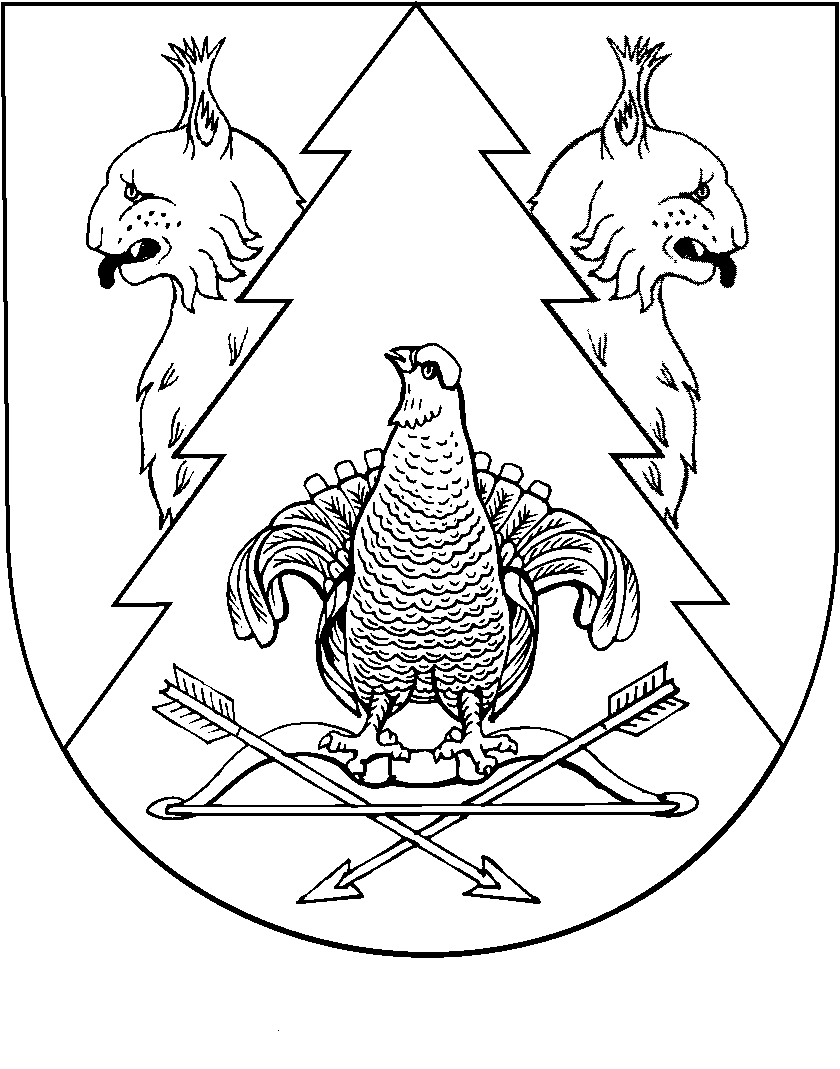 